مجلس حقوق الإنساناَلية الاستعراض الدوري الشامل – الدورة (31)مراجعة السنغال5 نوفمبر 2018مالسيد الرئيسيشكر السودان مجموعة العمل ويرحب بوفد جمهورية السنغال  برئاسة السيد وزير العدل  ويشكره على العرض الشامل لتقريره الوطني ويأخذ علماً بما جاء فيه.السيد الرئيسيثمن وفد بلادي المجهودات التي اطلعت بها السنغال في إطار تعزيز وحماية حقوق الإنسان خلال فترة التقرير الذي عكس المجهودات التي بذلتها لتنفيذ معظم التوصيات التي قدمت لها أثناء فترة الاستعراض السابقة من خلال تقديم مقر جديد لمفوضية حقوق الانسان وزيادة ميزانيتها، كما نثمن تعاون السنغال مع اَليات المجلس لا سيما مكتب المفوضية السامية لغرب أفريقيا بداكار.السيد الرئيسيثمن وفد بلادي قبول السنغال للتوصيات المقدمة لها في جولة الاستعراض السابقة ويود وفد بلادي أن يتقدم بالتوصيات التالية:مواصلة تقوية الأليات الوطنية لحقوق الإنسان مواءمة القوانين الوطنية مع الصكوك الدولية لحقوق الإنسان زيادة تدريب الجهات الفاعلة الحكومية منها والمجتمع المدني في مجالات حقوق الإنسان خـتامـاًيشكر وفد بلادي وفد السنغال الموقر ويتمنى له التوفيق في تنفيذ التوصيات.شكراً السيد الرئيس,,البعثة الدائمةلجمهورية السودانجنيف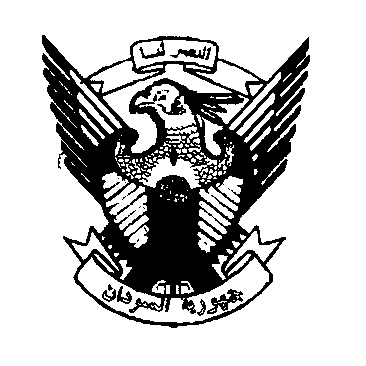 Permanent Mission ofThe Republic of theSUDAN - Geneva